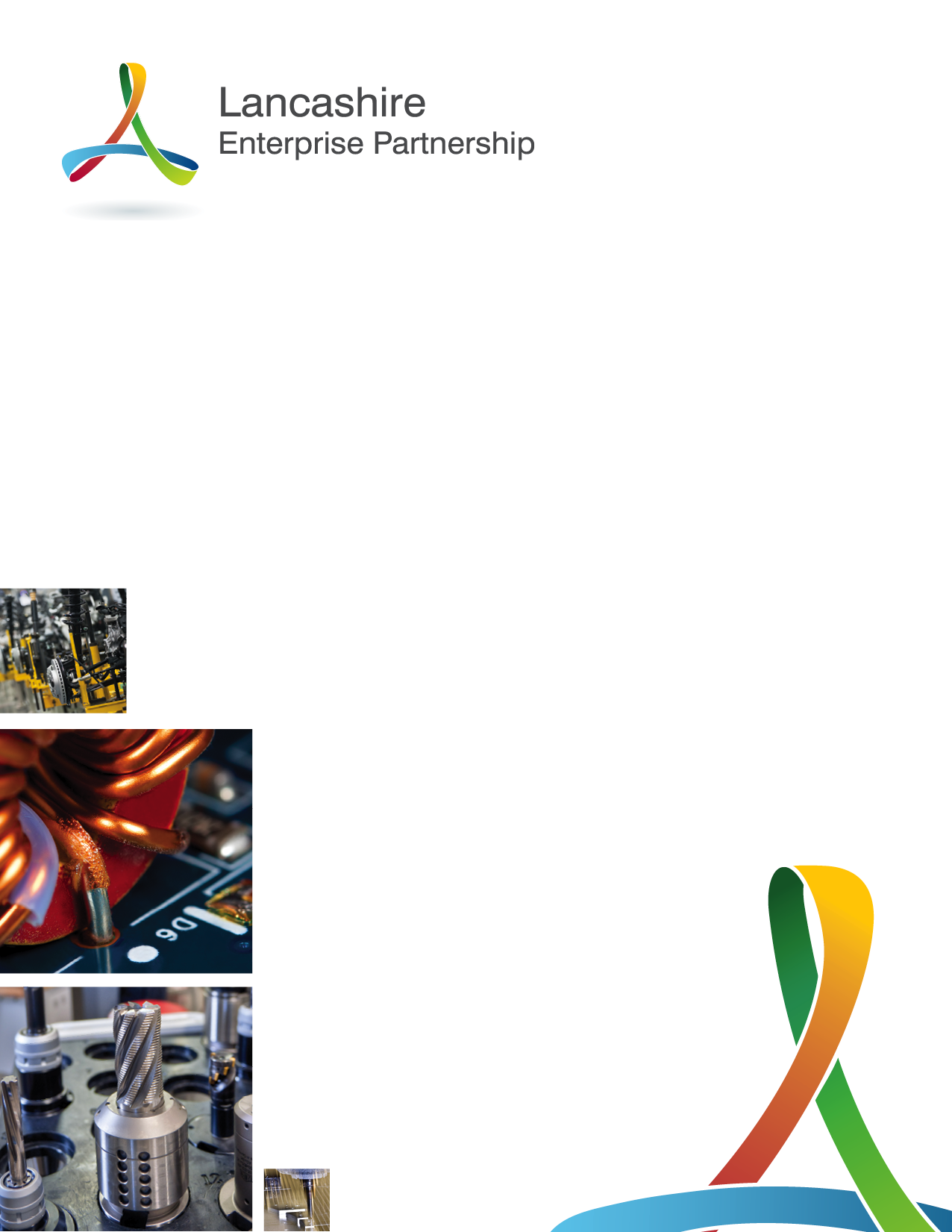 	GROWTH DEAL MONITORING & EVALUATION FRAMEWORK  March 2016ContentsIntroductionMonitoring and Evaluation RequirementsGovernment Lancashire Enterprise Partnership Board, Growth Deal Management Board and LEP Performance CommitteeLancashire County Council (acting as Accountable Body)Development of the Monitoring FrameworkDevelopment activity and methodologyAgreed ApproachImplementation Arrangements  Development of the Evaluation Framework Development activity and methodologyAgreed ApproachImplementation Arrangements GlossaryAppendicesAppendix A	Lancashire Growth Deal Claim – Part B (Progress Form)Appendix B		Core and Supplementary monitoring metrics and 				definitions1. Introduction The Lancashire Growth Deal aims to realise the growth potential of the whole of Lancashire, building on key local economic assets including the universities and colleges, the Lancashire Advanced Engineering and Manufacturing Enterprise Zone, the Preston, South Ribble and Lancashire City Deal and high value business clusters in Central and East Lancashire, and the development of a renewal strategy for Blackpool. The Lancashire Enterprise Partnership (LEP) secured one of the country's most significant Growth Deals with over £250m competitively secured from the Government's Local Growth Fund (LGF). The Growth Deal programme has an investment value of over £500m, with the capacity to generate nearly 8,000 jobs and create over 3,300 new homes. Monitoring and evaluation of the Growth Deal programme and the projects that sit within it is required by Government and the LEP in order to understand what has been spent and what has been delivered, to provide information for reporting back to Ministers and the public, and for influencing future policy.  It is in this requirement for transparency that the LEP agreed the need for a Monitoring and Evaluation Framework.  The LEP and its Performance Committee will use the monitoring process to manage performance to ensure that the planned delivery is achieved. Monitoring (at programme and project level) enables all relevant parties to track momentum towards the achievement of milestones and progress towards the creation of outputs.The approach to monitoring encompasses consideration of a core set of metrics covering the activities, outputs and outcomes associated with the main typologies of intervention.  The purpose of evaluation is to allow more accurate judgements to be made of the effectiveness of projects and the programme as a whole and to understand and learn "what works" in different areas and why.  Evaluation commences towards the completion of the projects, whereas monitoring is ongoing throughout their implementation.The LEP is committed to ensuring that monitoring and evaluation add real value to its Growth Deal programme and that project sponsors are fully engaged in the process.  As such, the monitoring and evaluation information collected will be used to further inform the Strategic Economic Plan (SEP) and future investment proposals and to identify opportunities to achieve enhanced outcomes and impacts. The control and management of the Growth Deal projects is the responsibility of the Growth Deal Management Board (GDMB). It is the responsibility of the Board to:Oversee the implementation of the Growth Deal Programme and make recommendations to the LEP Board.Oversee the operation of a Growth Deal Monitoring and Evaluation Sub Group and will approve all monitoring reports for submission to the LEP Board and Government (HMG).  Use an Implementation Plan to track progress against the planned milestones, including key financial and output information, milestones and risks.  Ensure that the LEP's arrangements for Monitoring & Evaluation will be implemented in accordance with the LEP's Assurance Framework. This GDMB oversees the work of Lancashire County Council, the accountable body for the LEP, who will ensure that the LEP's arrangements for monitoring and evaluation of the Growth Deal is implemented, in accordance with the LEP's Assurance Framework.  The GDMB also oversees the work undertaken by the Monitoring and Evaluation (M&E) Sub Group. The M&E Sub Group has numerous responsibilities which include:Implement the delivery of the Monitoring & Evaluation Framework;  Monitor the progress of the Growth Deal Monitoring & Evaluation consultant commissioned in accordance with the delivery of the Growth Deal Monitoring & Evaluation Framework and the consultant contract; Update the Monitoring and Evaluation Framework according to operational    need, and annually as a minimum; Provide quarterly monitoring reports to the GDMB in respect of the activities being carried out in pursuance of the Monitoring &  Evaluation Framework;Support the GDMB in ensuring that any conditions attached to Local Growth Fund funding agreements are discharged appropriately; Approve project material changes where compliant with the parameters of the Growth Deal Change Notice Procedure;  Advise the GDMB of any issues arising if project sponsors are unable to comply with the Growth Funding principles agreed by  the LEP Board; Advise, provide context and recommendations to the GDMB in respect to any proposed material changes to funding   profiles, including redirecting significant resources in year and between projects; and  Advise the GDMB of any proposed material changes to project funding in the event of non-delivery, and/or the withdrawal of grant offer. The LEP and Government recognise that this Monitoring & Evaluation Framework needs to be a "living" document that needs to be revised periodically with flexibility built-in to ensure it remains fit-for-purpose throughout the Growth Deal period.  The progress and success of the monitoring and evaluation framework is reviewed annually by the Growth Deal Management Board and periodically by the Growth Deal Performance Committee. Information Dissemination The LEP's Assurance Framework sets out a clear commitment by the LEP to publish Agendas and reports on the LEP website. This MEF will be published on the LEP website along with key evaluation and monitoring findings reported to the LEP Board over the course of the Growth Deal Programme.2. Monitoring and Evaluation Reporting Requirements There are three distinct audiences/parties who require monitoring and evaluation information:Government Government have specified that on a quarterly basis, for the lifetime of the Growth Deal programme, a suite of specified monitoring information must be submitted on retrospective basis. This monitoring information incorporates detail about individual project spend, draw down of growth deal monies and realisation of agreed project outputs and metrics.  The electronic mechanism for providing this information (LOGASNET) is maintained and managed by Department for Communities and Local Government (DCLG).Lancashire Enterprise Partnership (LEP) BoardThe LEP Board and two sub-committees of the Board (Growth Deal Management Board and LEP Performance Committee) require regular monitoring and evaluation information.The mechanism for provision of this information is via formal reports tabled, as required, at the scheduled meetings of each forum.  This enables an appropriate level of scrutiny and also affords the opportunity to take remedial action should it be required.Accountable BodyIn order to effectively discharge their responsibilities in relation to the programme management of Lancashire Growth Deal, the Accountable Body requires monitoring information on a pre-determined frequency in support of claims for funding from individual projects.  This is determined during the development of the formal Growth Fund Agreements/Memorandums of Understanding for individual projects. This ensures that the Accountable Body is satisfied that funding is being released appropriately against agreed project milestones.  It also provides the mechanism for the Accountable Body to track the achievement of agreed project outputs and outcomes. The mechanism for collecting project monitoring information is the "Lancashire Growth Deal Claim – Part B (Progress Report)".  This is provided as an appendix to this document (Appendix A) The core and supplementary monitoring metrics for projects and their definitions can be found at appendix B.3. Development of the Monitoring Framework Development activity and methodology In September 2014, the LEP asked Growth Deal project sponsors to review the expenditure and output information included in the SEP (following an initial consultation exercise to inform this plan) and to identify any additional outputs appropriate to their project from those highlighted in the August 2014 BIS report/presentation on Monitoring and Evaluating Growth Deals. A list of monitoring metrics was forwarded to all project sponsors who were asked to identify which were relevant to their project. Projects were therefore ideally placed to respond to the publication on 30th September 2014 by Cabinet Office of a comprehensive draft list of core and supplementary monitoring metrics and definitions.  This second consultation exercise culminated in the submission to Government of a completed monitoring matrix in October 2014. A parallel exercise was also undertaken with the Further Education Skills Capital projects and a monitoring matrix, containing details of all projects, was submitted to Government in October.2014A third consultation exercise was then undertaken with all project sponsors being asked to forecast targets against each of the metrics they had identified as being relevant to their project, profiled over the project lifetime. This exercise was completed in November 2014.  The same process is being applied to projects in the Growth Deal extension, which was announced in February 2015. Government officials have expressed that they were comfortable with the monitoring matrix submitted and were satisfied with the progress that had been made. Agreed ApproachMonitoring Framework Following the meeting with Government officials, the LEP reviewed the metrics which project sponsors had identified as being relevant to their individual projects.  This was completed in the context of those originally included within the SEP and existing good practice. Discrepancies and ambiguities were worked-through with project sponsors. All projects agreed to report on a pre-determined frequency on the top 3 metrics.  These are "Expenditure", "Funding breakdown" and "In-kind resources provided." The remaining metrics are split into "Core Metrics" and "Project Specific Outputs and Outcomes Implementation arrangementsIt was agreed that Lancashire County Council, as the accountable body, should be responsible for the collection and collation of all monitoring data from Growth Deal projects. Lancashire County Council is responsible for ensuring that outputs and milestones are met according to agreed timescales; that projects spend according to the agreed framework and can evidence both progress and spend.  This evidence can be used to satisfy all parties that projects are progressing as per the agreed business case and that the accountable body is acting in a transparent and neutral way.All ongoing monitoring of projects was agreed to be undertaken by the accountable body at the agreed timescales set out in each project's Growth Funding Agreement.  It was agreed that monitoring should comprise routine checks of project outputs, milestones, risks and issues, along with the required financial validation to support payment.  Monitoring FrequencyAs data owners, project sponsors are responsible for collecting and submitting their monitoring data to the accountable body (Lancashire County Council) in accordance with pre-agreed timescales. The accountable body then analyses and collates data for submission to the Growth Deal Management Board, the LEP Board and to Government. All project sponsors are required to identify a named monitoring lead and have agreed to ensure the LEP is kept informed of personnel changes. The LEP, via its Performance Committee may choose to undertake periodic auditing of the monitoring and evaluation information provided by project sponsors to ensure accuracy and consistency. 4. Development of the Evaluation Framework Development activity and methodologyIntroduction Lancaster University was asked by the LEP to work alongside Lancashire’s wider higher education institutions in developing the principles for an evaluation framework to sit alongside and compliment the monitoring plan for the county’s Growth Deal. As a result Lancaster University provided advice and guidance on the development of an Evaluation Plan and the development and management of a formative evaluation process of the whole Evaluation Plan.  Review of Evaluation Options  All project sponsors were invited to an Evaluation Workshop arranged on behalf of the LEP by Lancaster University. This event, held in January 2015, provided an opportunity to bring together project sponsors to share ideas about evaluation options at an early stage in the Growth Deal programme. The programme for the workshop included sessions on mapping the growth deal projects' Inputs, Outputs and Outcomes, the use of Logic Models to create Project and Programme Evaluation Frameworks; and the use of Evaluation Tools to deliver and demonstrate success. Following the Evaluation Workshop, all projects submitted completed Logic Model Templates to Lancaster University and these will form a core part of project management and implementation arrangements. It was recognised at this Workshop that there would be particular merit in undertaking more detailed formative evaluation on a number of selected projects. The purpose of this, and benefit to the Growth Deal programme, would be to;Identify exemplar projects to help promote the activities and achievements of the Growth Deal; Support the management of risk, especially of large scale and complex projects; Support the transfer of knowledge and learning between projects clusters, for example skills; Generate innovation within sector; Provide knowledge and expertise for the use of new and emerging projects. Determination of Evaluation Options  The LEP agreed that all projects within the Growth Deal should be subject to evaluation, with a selection of projects (as yet to be decided) that should be evaluated in more detail. These will be chosen to represent the breadth of activity being supported through the Growth Deal as well as its wide geographical spread. Along with the individual projects, the LEP also agreed that a full evaluation of the Growth Deal Programme should be undertaken, therefore allowing for both project and programme level evaluation.  Agreed ApproachThe evaluation approach is threefold:All Projects:	For all projects a general evaluation will be required.Exemplar Projects:	for 6 specific projects (to be chosen as exemplar or high risk projects) a more detailed evaluation and assessment will be undertaken.Programme:	an overall evaluation is to be undertaken of the entire Growth Deal programme. Implementation arrangementsThe LEP agreed that the implementation activity for evaluation should be undertaken by an external body.  An initial allocation of £100,000 was set aside from within the LEP's existing core funding budget to ensure that these consultancy costs of evaluation can be met in the first years of the Growth Deal Programme. It should be noted that additional resources are likely to be required over the life-time of the Growth Deal Programme. Government have not confirmed future core funding allocations for LEPs, however once there is further clarity on this position the LEP will make further investment decisions on the resources available for monitoring and evaluation. In accordance with the requirements set out by the LEP, a tender exercise was undertaken by the accountable body in order to procure a consultant to complete the evaluation of the projects and Growth Deal programme.  The winning applicant will commence the evaluation process (working with the accountable body) in April 2016.GlossaryBIS:		Department of Business, Innovation and SkillsDCLG:	Department for Communities and Local GovernmentGDMB:	Growth Deal Management BoardHMG:		Her Majesty's GovernmentLCC:		Lancashire County CouncilLEP:		Lancashire Enterprise PartnershipLGF:		Local Growth FundM&E SG:	Monitoring and Evaluation Sub GroupMEF:		Monitoring and Evaluation FrameworkSEP: 		Strategic Economic PlanAppendicesAppendix A: Lancashire Growth Deal Claim – Part B (Progress Form)Lancashire Growth Deal ClaimPART B (PROGRESS REPORT)Risks, Issues and Changes9. SignatureCompleted forms should be submitted to growthdeal@lancashire.gov.ukAppendix B – Core and supplementary monitoring metrics and definitions1.	Project Name:2.	Project Reference:Reporting Period (From – To):Financial ClaimsAmount claimed to dateFinancial ClaimsAmount claimed in this reporting periodFinancial ClaimsIndication of claim for the next periodMilestonesProgress Please refer to the Project Plan and confirm what activity has been delivered.  Describe what activity will be undertaken in the next & future periods and detail plans to mitigate any delay to the programme/planned activity8a. KEY RISKSPlease provide your RISK REGISTER with this claim – and detail below the current key risks for the project. (Indicate impact, probability and how the risk can be mitigated)8b. EMERGING ISSUESPlease use this section to note any obstacles, issues or interruptions to the progress of your project, particularly in relation to assumptions and inputs as noted in you Logic Model.8c. CHANGES REQUIREDDetail any significant changes to the project and the effect upon project deliverables, programme and budget. e.g. relevant dates (detailed in section 6), spend, activity, funding, outputs, results. (Note: these may or may not constitute " Material Alterations " requiring the consent of the Council under clause 5. 9.  	Outputs and ResultsProject ManagerSigned:…………………………………………………	Date : …………………………………… …Print Name:……………………………………………………………………………………………..Position: …………………………………………………………………………………………………1. CORE METRICS - to be collected for all projects and programmes1. CORE METRICS - to be collected for all projects and programmes1. CORE METRICS - to be collected for all projects and programmes1. CORE METRICS - to be collected for all projects and programmes1. CORE METRICS - to be collected for all projects and programmes1. CORE METRICS - to be collected for all projects and programmesInputsUnitFrequencyDefinitionData sourceIssues / further informationExpenditure£, by sourceQExpenditure defrayed directly on the intervention, broken down into LGF funds, other public sector funds and private funds.

Where expenditure takes the form of grant support to applicants (e.g. skills capital, some business support), the amount of grant paid to successful applicants should be reported (not the amount approved).LEP MIFunding breakdown£, by sourceQNon LGF Funding delivered - including public, private and third sector match funding, broken down by source. This should not include in-kind contributionsLEP MIIn-kind resources providedqualitativeQLand, buildings or other assets provided to resource the interventionLEP MIOutcomesOutcomesOutcomesOutcomesOutcomesOutcomesJobs connected to the interventionFTEsAPermanent paid full time equivalent jobs that are directly connected to the intervention, measured by FTE at predetermined "impact sites". This includes:
- Employment on occupied commercial premises (in the case of site development)
- Employment in supported enterprises (in the case of business or innovation support)
- Employment in FE space directly improved or constructed by the intervention
"Impact" sites are those sites where there has been a demonstrable unlocking impact as a result of Growth Deals projects (e.g. transport, skills capital) - these sites of "impact" are to be mutually agreed by LEP/HMG in advance of reporting. Excludes jobs created solely to deliver the intervention, e.g. construction jobs.Scheme sponsorLikely to require primary survey work. Employment is counted gross - no account of deadweight or displacement at the monitoring stage.Commercial floorspace constructedsq m, by classAFor both direct employment sites and "impact" sites, the area and class of commercial floorspace completed. "Impact" sites are defined as for jobs created above. Floor areas should be measured in accordance with the RICS Code of measuring practice (6th edition) 2007. A building should be classified as completed once it is on the non-domestic rating list.Scheme sponsorNeed to define and agree "impact" sites in advance - can we articulate some criteria relating to planning or access? Need to demonstrate the credibility of that outcomes can be attributed (on balance) to the project. Likely to require primary survey work. Does not take account of refurbished floorspace.Housing unit starts#AFor both direct housing sites and "impact" sites, the number of housing units completed. "Impact" sites are defined as for jobs created above.Scheme sponsorSame issues as defining commercial floorspace above around establishing impact sites.Should we break this up into class of housing? E.g. affordable housing?Housing units completed#AFor both direct housing sites and "impact" sites, the number of housing units completed. "Impact" sites are defined as for jobs created above.Scheme sponsorSame issues as defining commercial floorspace above around establishing impact sites.

Should we break this up into class of housing? E.g. affordable housing?2. PROJECT SPECIFIC OUTPUTS AND OUTCOMES - to be collected where relevant to the intervention2. PROJECT SPECIFIC OUTPUTS AND OUTCOMES - to be collected where relevant to the intervention2. PROJECT SPECIFIC OUTPUTS AND OUTCOMES - to be collected where relevant to the intervention2. PROJECT SPECIFIC OUTPUTS AND OUTCOMES - to be collected where relevant to the intervention2. PROJECT SPECIFIC OUTPUTS AND OUTCOMES - to be collected where relevant to the intervention2. PROJECT SPECIFIC OUTPUTS AND OUTCOMES - to be collected where relevant to the interventionActivity/Output CharacteristicsActivity/Output CharacteristicsActivity/Output CharacteristicsActivity/Output CharacteristicsActivity/Output CharacteristicsActivity/Output CharacteristicsTransportTransportTransportTransportTransportTransportTotal length of resurfaced roadsKmQLength of road for which maintenance works have been completedScheme sponsor MITotal length of newly built roadsKmQLength of road for which works have been completed and now open for public useScheme sponsor MITotal length of new cycle waysKmQLength of cycle way for which works have been completed and now open for public useScheme sponsor MIType of infrastructure delivereddrop down listB/AIdentify what has been constructed as a result of the project - utilise units where appropriate e.g. length of cycle pathScheme sponsor MILimit to how long of a list will be provided so interventions will have scope to supplement with other typesType of service improvement delivereddrop down listB/AIdentify the nature of service improvement as a result of the intervention e.g. improved bus serviceScheme sponsor MILand, Property and Flood ProtectionLand, Property and Flood ProtectionLand, Property and Flood ProtectionLand, Property and Flood ProtectionLand, Property and Flood ProtectionLand, Property and Flood ProtectionArea of site reclaimed, (re)developed or assembledHaQArea of land directly improved by the project that is now suitable for commercial development where previously it was unattractive to commercial developers. Reclaimed: making the land fit for use by removing physical constraints to development or improving the land for hard end use; providing services to open it up for development, e.g. provision of utilities or service roadsScheme sponsor MIUtilities installeddrop down list and kmQIdentify what has been constructed as a result of the project. Drop down list: water pipe; gas pipe, electric cables, internet cable. And km of cabling/pipingScheme sponsor MIArea of land experiencing a reduction in flooding likelihood (ha)HaQArea of land with a reduced likelihood of flooding as a result of the projectScheme sponsor MIBusiness Support, Innovation and BroadbandBusiness Support, Innovation and BroadbandBusiness Support, Innovation and BroadbandBusiness Support, Innovation and BroadbandBusiness Support, Innovation and BroadbandBusiness Support, Innovation and BroadbandNumber of enterprises receiving non-financial support#, by type of supportQNumber of SMEs receiving support (inc. advice and training) with the intention of improving performance (i.e. reduce costs, increase turnover/profit, innovation, exporting). Value of the support should be a minimum of £1,000, calculated at Gross Grant Equivalent (see ERDF guidance) or a minimum of 2 days of consulting advice.Scheme sponsor MINumber of new enterprises supported#QAs above, but businesses that have been trading for less than three years.Scheme sponsor MINumber of potential entrepreneurs  assisted to be enterprise ready#QNumber of individuals receiving non-financial support (i.e. advice or training) with the intention of commencement of tradingScheme sponsor MINumber of enterprises receiving grant support#QNumber of SMEs receiving grant funding support with the intention of improving performance (i.e. reduce costs, increase turnover/profit, innovation, exporting). To be counted where the support is at least £1,000.Scheme sponsor MINumber of enterprises receiving financial support other than grants#QNumber of SMEs receiving funding support in the form of equity or repayable loan instruments with the intention of improving performance (i.e. reduce costs, increase turnover/profit, innovation, exporting). Counted where amount of support is at least £1,000.Scheme sponsor MIAdditional businesses  with broadband access of at least 30mbps#QFor broadband interventions only:
number of additional commercial premises that, as a result of intervention, now have the option to access broadband of at least 30mbps (average), where this was not previously the caseScheme sponsor MISkills CapitalSkills CapitalSkills CapitalSkills CapitalSkills CapitalSkills CapitalNew build training/learning floorspacesq mQThe amount of "new build" training/learning floorspace constructed. Figures to be provided following completion.LEP to record from Post Occupancy Evaluation reports (standard reports submitted to SFA  on project completion) and/or project implementation reports submitted by colleges/providers  Refurbished training/learning facilitiessq m (where FE colleges are involved, by estate grading)QThe amount of new training/learning floorspace refurbished to improve building condition and/or fitness for purpose. For FE colleges, this should be by estate grading. Figures to be provided following completion.LEP to record from Post Occupancy Evaluation reports and/or project implementation reports submitted by colleges/providers  Unlike FE Colleges, there is no formal building condition benchmarking system for private providers – however the overall amount of floorspace refurbished will be sufficient for private providers.Floorspace rationalisedsq mQThe amount of overall floorspace reduced following completion of the project through, for example, demolition or disposal. Figures to be provided following completion.LEP to record from Post Occupancy Evaluation reports and/or project implementation reports submitted by colleges/providers  OutcomesOutcomesOutcomesOutcomesOutcomesOutcomesTransportTransportTransportTransportTransportTransportFollow on investment at site£, by sourceAFor "impact" sites, the volume of public, private or third sector investment undertaken at the site over and above that directly associated with the Growth Deals project, where there is a demonstrable link with the Growth Deals project. This should not include in-kind contributions. "Impact" sites are those sites where there has been a demonstrable unlocking impact as a result of the Growth Deals transport project - these sites of "impact" are to be mutually agreed by LEP/HMG in advance of reporting.Scheme sponsorNeed to define and agree "impact" sites in advance - defined by LEPs so as to maintain the credibility that outcomes can be attributed (on balance) to the project
Likely to require primary survey work. Deliberately constructed as a gross measure, no correction for deadweight or displacement to be applied at this stage.Commercial floorspace occupiedsq m, by classAFor "impact" sites, the area and class of commercial floorspace completed that is currently occupied by commercial tenants. "Impact" sites are those sites where there has been a demonstrable unlocking impact as a result of the Growth Deals transport project - these sites of "impact" are to be mutually agreed by LEP/HMG in advance of reporting.Scheme sponsorLikely to require primary survey work
Impacts are gross - no account of displacement. This outcome is a further link of the chain proceeding from follow-on investment rather than a completely separate outcomeCommercial rental values £/sq m per month, by classAThe market rate for leasing commercial floorspace at the "impact" siteScheme sponsorLand, Property and Flood ProtectionLand, Property and Flood ProtectionLand, Property and Flood ProtectionLand, Property and Flood ProtectionLand, Property and Flood ProtectionLand, Property and Flood ProtectionFollow on investment at site£, by sourceAFor the project site, the volume of public, private or third sector investment undertaken at the site over and above that directly associated with the initial Growth Deals project, where there is a demonstrable link with the Growth Deals project. This should not include in-kind contributions.Scheme sponsorAs for equivalent transport metric aboveCommercial floorspace refurbishedsq m, by classAFor project sites, the area and class of refurbished commercial floorspace. Floor areas should be measured in accordance with the RICS Code of measuring practice (6th edition) 2007.Scheme sponsorLikely to require primary survey workCommercial floorspace occupiedsq m, by classAFor project sites, the area and class of commercial floorspace constructed/refurbished that is currently occupied by commercial tenants.Scheme sponsorAs for equivalent transport metric aboveCommercial rental values £/sq m per month, by classAThe market rate for leasing commercial floorspace at the project sitesScheme sponsorBusiness Support, Innovation and BroadbandBusiness Support, Innovation and BroadbandBusiness Support, Innovation and BroadbandBusiness Support, Innovation and BroadbandBusiness Support, Innovation and BroadbandBusiness Support, Innovation and BroadbandFinancial return on access to finance schemes%AThe financial return to the scheme associated with revolving/repayable access to finance interventions - measured as a % return on initial investment. Scheme sponsor MISkills CapitalSkills CapitalSkills CapitalSkills CapitalSkills CapitalSkills CapitalFollow on investment at site, including revenue funding£, by sourceAFor the project site, the volume of public, private or third sector investment undertaken at the site (including revenue funding, for example for training courses) over and above that for the Growth Deals project, where there is a demonstrable link with the Growth Deals project. This should not include in-kind contributions.College/SFA dataPost code for new build sitesqualitativeAPost code for new build sites, for matching with SFA databaseScheme sponsor MI

This information can potentially be used by the SFA to draw out metrics on learners and qualifications at the site level, to be shared with LEPs.3. ADDITIONAL MONITORING - for specific schemes (see below)3. ADDITIONAL MONITORING - for specific schemes (see below)3. ADDITIONAL MONITORING - for specific schemes (see below)3. ADDITIONAL MONITORING - for specific schemes (see below)3. ADDITIONAL MONITORING - for specific schemes (see below)3. ADDITIONAL MONITORING - for specific schemes (see below)Transport - to be collected for all projects/programmes involving more than £5m public funding and where these metrics and the collection points are relevant to the interventionTransport - to be collected for all projects/programmes involving more than £5m public funding and where these metrics and the collection points are relevant to the interventionTransport - to be collected for all projects/programmes involving more than £5m public funding and where these metrics and the collection points are relevant to the interventionTransport - to be collected for all projects/programmes involving more than £5m public funding and where these metrics and the collection points are relevant to the interventionTransport - to be collected for all projects/programmes involving more than £5m public funding and where these metrics and the collection points are relevant to the interventionTransport - to be collected for all projects/programmes involving more than £5m public funding and where these metrics and the collection points are relevant to the interventionAverage daily traffic and by peak/non-peak periods# vehiclesB/AAverage daily traffic by direction; AM, Inter- and PM peak hour traffic flows by directionAutomatic Traffic Counters; Manual Classified CountsData collection location depends on the potential impact of transport schemes. Peak/inter-peak is defined based on local traffic flows. This applies to most transport interventions.Average AM and PM peak journey time per mile on key routes (journey time measurement)hr/mileB/AAverage AM and PM peak journey time per mile on key routesTrafficmaster data; Automatic Number Plate RecognitionTraffic congestion statistics reported across whole intervention area and on key corridors targeted for investmentAverage AM and PM peak journey time on key routes (journey time measurement)MinutesB/AAverage AM and PM peak journey time on key routesJourney time surveysData collection location depends on the potential impact of transport schemes.Day-to-day travel time variabilityMinutesB/AStandard deviation of AM and PM peak hour journey timeJourney time surveys; Trafficmaster dataThis applies to highway/public transport intervention on key corridors targeted for investmentAverage annual CO2 emissionstonnesB/AAverage annual CO2 emissionsUse the Local Authority Carbon Tool based on distance travelled, vehicle speed and vehicle mixReport across whole intervention areaAccident rate# by severityB/ANumber of accidents and accident rate by severity and class of roadSTATS 19 Accident dataReport on key roads/junctions/area targeted for improvement. This metric applies to those schemes which are anticipated to have a significant impact on accidents.Casualty rate#  by severityB/ANumber of casualties and casualty rate by severity and class of road userSTATS 19 Accident dataReport on key roads/junctions/area targeted for improvement. This metric applies to those schemes which are anticipated to have a significant impact on accidents.Nitrogen Oxide and particulate emissionsNOX (tonnes); PM10 (µg/m3)B/ANOX emissions in tonnes per year; PM10 concentrations per yearAir quality monitoring surveyAffected network is defined as the existing route, the new route, or an improved route on which traffic flow changes are considered to be significant. This metric applies to those schemes which are anticipated to have a significant impact on air quality.Traffic noise levels at receptor locationsLA10, 18hr (dB)B/ATraffic noise levels at receptor locationsAutomatic Traffic Counters (18 hour Annual Average Weekday Traffic, composition of traffic - % Heavy Goods Vehicles, average traffic speeds); Noise monitoring surveyThis depends on the scale of the proposed project, the site and local circumstances, and the location of sensitive receptors. This metric applies to those schemes which are anticipated to have a significant impact on noise.Annual average daily and peak hour passenger boardings#B/AAnnual average daily passenger boardings; AM, inter- and PM peak hour passenger boardingsBus/rail ticketing data; Manual counts at stops/stationsThe data collection method/location depends on the bus/rail/sustainable transport package.Bus/light rail travel time by peak period MinutesB/AAM and PM peak bus/light rail travel timeBus journey time surveys or Automatic Vehicle Location data; Rail journey timetableThe data collection method/location depends on the bus/rail/sustainable transport package.Mode share (%)%B/AAM and PM peak proportion of trips for different travel modesAutomatic Traffic Counters; Manual Classified CountsNeed to define study area / specific site. This metric applies to bus/rail/sustainable transport package.Pedestrians counts on new/existing routes (#)#B/APedestrians counts on new/existing routesManual counts; Video camerasThis applies to sustainable transport initiatives for walking.Cycle journeys on new/existing routes (#)#B/ACycle journeys on new/existing routesManual cycle counts; Automatic cycling counters; Video camerasThis applies to sustainable transport initiatives for cycling.Households with access to specific sites by mode within threshold times (#)#B/AHouseholds with access to specific sites within 20/40 minutes using public transport/walking, car and cycleAccessibility statistics published by DfT; Produce bespoke accessibility measures and travel time calculations using off-the-shelf softwareThe specific sites targeted for transport schemes.Business Support, Innovation and Broadband - to be collected where more robust evaluation is planned and where these metrics are relevant to the interventionBusiness Support, Innovation and Broadband - to be collected where more robust evaluation is planned and where these metrics are relevant to the interventionBusiness Support, Innovation and Broadband - to be collected where more robust evaluation is planned and where these metrics are relevant to the interventionBusiness Support, Innovation and Broadband - to be collected where more robust evaluation is planned and where these metrics are relevant to the interventionBusiness Support, Innovation and Broadband - to be collected where more robust evaluation is planned and where these metrics are relevant to the interventionBusiness Support, Innovation and Broadband - to be collected where more robust evaluation is planned and where these metrics are relevant to the interventionDetail of successful and unsuccessful applicantsOn-goingAdministrative database covering company name, address, post code and CRN - company reference number. Named contact, telephone number and email address (and consent for being contacted). This should be captured for both successful and unsuccessful applicants.Scheme sponsor MIRequired for robust long term evaluationBeneficiary characteristics (business age, size, sector)On-goingCollected at the point of initial contact 
- Age: year of business registration / founding year
- Size: turnover and employment
- Sector: to SIC (2007) one digit level (or higher)Scheme sponsor MIOther support provided to applicant firm£, by schemeOn-goingOther types of support received by successful applicants; covering the scheme, timing, type and value (£) of support receivedScheme sponsor MINumber of entrepreneurial readiness assists progressing to trading#AThe number of potential entrepreneurs assisted that have subsequently progressed to full tradingScheme sponsorWill require a bespoke survey of beneficiaries - could do on a sample basis.Number of enterprises assisted to cooperate with research entities/institutions#AThe number of treated SMEs working jointly with research entities after assistance has been given. Should be counted up to 3 years following support. Knowledge transfer is about transferring good ideas, research results and skills between the knowledge base and business to enable innovative new products and services to be developedScheme sponsorNumber of enterprises supported to introduce new to the market products#AThe number of treated SMEs that successfully introduce a new-to-market product after assistance has been given. Product should be available for commercial purchase. Should be counted up to 3 years following support.Scheme sponsorNumber of enterprises supported to introduce new to the firm products#AThe number of treated SMEs that introduce a new-to-firm product after assistance has been given. Product to be available for commercial purchase Should be counted up to 3 years following support.Scheme sponsor